Аппликация из ватных дисковБожьи коровкиПоделка «Божьи коровки» является двухслойной.Для её изготовления понадобятся:ватные диски;лист картона;ножницы;краски;чёрный карандаш; светлые бусины.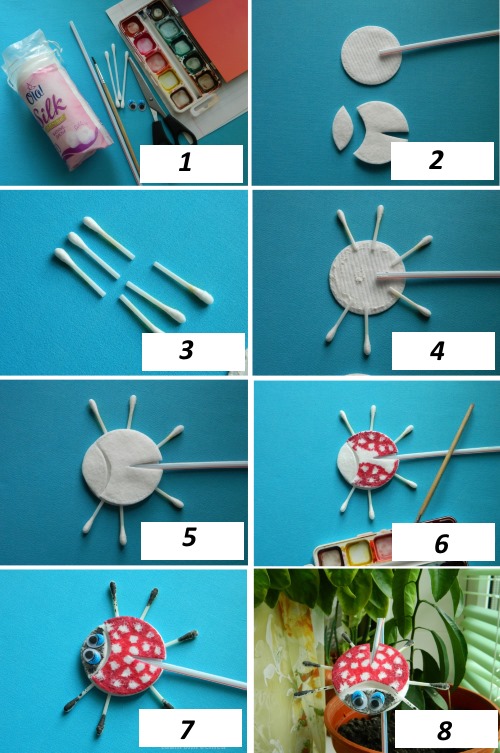 Изготовление:Ватные спонжи в количестве 3 штук наклеить на лист картона на наибольшем расстоянии друг от друга.Следующие 3 небольшие детали (головы насекомых) вырезаются в форме полумесяца из ватных дисков, приклеиваются вплотную к первым элементам.Далее 3 ватных диска разрезаются пополам и приклеиваются на крупные элементы (к туловищу каждого насекомого) под углом друг к другу.Чёрной краской раскрасить голову и видимую часть туловища каждого насекомого. Крылья раскрасить красной или жёлтой краской. Высушить.На крылья тонкой кистью нанести несколько чёрных точек. На место расположения глаз наклеить бусины. Карандашом нарисовать усы и лапки.